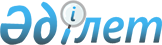 Қазақстан Республикасының кейбір нормативтік құқықтық актілеріне сақтандыру (қайта сақтандыру) ұйымдарын және сақтандыру брокерлерін реттеу және қадағалау мәселелері бойынша өзгерістер мен толықтырулар енгізу туралы
					
			Күшін жойған
			
			
		
					Қазақстан Республикасы Қаржы нарығын және қаржы ұйымдарын реттеу мен қадағалау агенттігі Басқармасының 2007 жылғы 30 сәуірдегі N 125 Қаулысы. Қазақстан Республикасының Әділет министрлігінде 2007 жылғы 11 маусымда Нормативтік құқықтық кесімдерді мемлекеттік тіркеудің тізіліміне N 4724 болып енгізілді. Күші жойылды - Қазақстан Республикасы Қаржы нарығын реттеу және дамыту агенттігі Басқармасының 2021 жылғы 14 маусымдағы № 71 қаулысымен.
      Ескерту. Күші жойылды - ҚР Қаржы нарығын реттеу және дамыту агенттігі Басқармасының 14.06.2021 № 71 (алғашқы ресми жарияланған күнінен кейін қолданысқа енгізіледі) қаулысымен.
      Сақтандыру (қайта сақтандыру) ұйымдарының және сақтандыру брокерлерінің қызметін реттейтін нормативтік құқықтық актілерді жетілдіру мақсатында Қазақстан Республикасы Қаржы нарығын және қаржы ұйымдарын реттеу мен қадағалау агенттігі (бұдан әрі - Агенттік) Басқармасы  ҚАУЛЫ ЕТЕДІ: 
      1. Қазақстан Республикасының сақтандыру (қайта сақтандыру) ұйымдарын және сақтандыру брокерлерін реттеу және қадағалау мәселелері бойынша мынадай нормативтік құқықтық актілеріне өзгерістер мен толықтырулар енгізілсін: 
      1) Күші жойылды - ҚР Қаржы нарығын және қаржы ұйымдарын реттеу мен қадағалау агенттігі Басқармасының 2010.09.03 N 128 (мемлекеттік тіркелген күннен бастап 14 күнтізбелік күн өткеннен кейін қолданысқа енгізіледі) Қаулысымен.
      2) Күші жойылды - ҚР Ұлттық Банкі Басқармасының 19.12.2015 № 240 (алғашқы ресми жарияланған күнінен кейін күнтізбелік он күн өткен соң қолданысқа енгізіледі) қаулысымен.
      3) Агенттік Басқармасының "Сақтандыру (қайта сақтандыру) ұйымын автоматтандыруға қойылатын талаптар туралы нұсқаулықты бекіту туралы" 2006 жылғы 15 сәуірдегі N 102  қаулысы (Нормативтік құқықтық актілерді мемлекеттік тіркеу тізілімінде N 4232 тіркелген) мынадай толықтырулар: 
      көрсетілген қаулымен бекітілген Сақтандыру (қайта сақтандыру) ұйымын автоматтандыруға қойылатын талаптар туралы нұсқаулықта: 
      2-тармақтың 5) және 8) тармақшаларында: 
      "экономика секторының коды," деген сөздерден кейін "экономикалық қызмет түрлері бойынша," деген сөздермен толықтырылсын; 
      "сақтанушының" деген сөздерден кейін "және Қазақстан Республикасының өңірлері және басқа елдері бойынша сақтандыру объектісінің" деген сөздермен толықтырылсын. 
      Ескерту. 1-тармаққа өзгеріс енгізілді - ҚР Қаржы нарығын және қаржы ұйымдарын реттеу мен қадағалау агенттігі Басқармасының 2010.09.03 N 128 (мемлекеттік тіркелген күннен бастап 14 күнтізбелік күн өткеннен кейін қолданысқа енгізіледі); 19.12.2015 № 240 (алғашқы ресми жарияланған күнінен кейін күнтізбелік он күн өткен соң қолданысқа енгізіледі) Қаулыларымен.


       2. Осы қаулы 2007 жылғы 1 тамыздан бастап, 2008 жылғы 1 қаңтардан қолданысқа енгізілетін осы қаулының 1-тармағының 1) тармақшасының тоғызыншы - он бірінші, он алтыншы, он жетінші абзацтарын қоспағанда, қолданысқа енгізіледі. 
      3. Стратегия және талдау департаменті (М.С. Бөбеев): 
      1) Заң департаментімен (М.Б. Байсынов) бірлесіп осы қаулыны Қазақстан Республикасының Әділет министрлігінде мемлекеттік тіркеуден өткізу шараларын қолға алсын; 
      2) осы қаулы Қазақстан Республикасының Әділет министрлігінде мемлекеттік тіркеуден өткен күннен бастап он күндік мерзімде Агенттіктің мүдделі бөлімшелеріне, сақтандыру (қайта сақтандыру) ұйымдарына және "Қазақстан қаржыгерлер қауымдастығы" Заңды тұлғалар бірлестігіне жіберсін. 
      4. Ақпараттық технологиялар басқармасы (А.Ж. Бейсенбаев) 2008 жылғы 31 наурызға дейінгі мерзімде "Сақтандыруды қадағалау" автоматтандырылған ақпараттық шағын жүйені әзірлеуді қамтамасыз етсін. 
      5. Халықаралық қатынастар және жұртшылықпен байланыс бөлімі осы қаулыны Қазақстан Республикасының бұқаралық ақпарат құралдарында жариялау шараларын қолға алсын. 
      6. Осы қаулының орындалуын бақылау Агенттік Төрағасының орынбасары Ғ.Н. Өзбековке жүктелсін. 
      Ескерту. Күші жойылды - ҚР Қаржы нарығын және қаржы ұйымдарын реттеу мен қадағалау агенттігі Басқармасының 2010.09.03 N 128 (мемлекеттік тіркелген күннен бастап 14 күнтізбелік күн өткеннен кейін қолданысқа енгізіледі) Қаулысымен.
      Ескерту. Күші жойылды - ҚР Қаржы нарығын және қаржы ұйымдарын реттеу мен қадағалау агенттігі Басқармасының 2010.09.03 N 128 (мемлекеттік тіркелген күннен бастап 14 күнтізбелік күн өткеннен кейін қолданысқа енгізіледі) Қаулысымен.
      Ескерту. Күші жойылды - ҚР Қаржы нарығын және қаржы ұйымдарын реттеу мен қадағалау агенттігі Басқармасының 2010.09.03 N 128 (мемлекеттік тіркелген күннен бастап 14 күнтізбелік күн өткеннен кейін қолданысқа енгізіледі) Қаулысымен.
      Ескерту. Күші жойылды - ҚР Қаржы нарығын және қаржы ұйымдарын реттеу мен қадағалау агенттігі Басқармасының 2010.09.03 N 128 (мемлекеттік тіркелген күннен бастап 14 күнтізбелік күн өткеннен кейін қолданысқа енгізіледі) Қаулысымен.
      Ескерту. Күші жойылды - ҚР Қаржы нарығын және қаржы ұйымдарын реттеу мен қадағалау агенттігі Басқармасының 2010.09.03 N 128 (мемлекеттік тіркелген күннен бастап 14 күнтізбелік күн өткеннен кейін қолданысқа енгізіледі) Қаулысымен.
      Ескерту. Күші жойылды - ҚР Қаржы нарығын және қаржы ұйымдарын реттеу мен қадағалау агенттігі Басқармасының 2010.09.03 N 128 (мемлекеттік тіркелген күннен бастап 14 күнтізбелік күн өткеннен кейін қолданысқа енгізіледі) Қаулысымен.
      Ескерту. Күші жойылды - ҚР Қаржы нарығын және қаржы ұйымдарын реттеу мен қадағалау агенттігі Басқармасының 2010.09.03 N 128 (мемлекеттік тіркелген күннен бастап 14 күнтізбелік күн өткеннен кейін қолданысқа енгізіледі) Қаулысымен.
      Ескерту. Күші жойылды - ҚР Қаржы нарығын және қаржы ұйымдарын реттеу мен қадағалау агенттігі Басқармасының 2010.09.03 N 128 (мемлекеттік тіркелген күннен бастап 14 күнтізбелік күн өткеннен кейін қолданысқа енгізіледі) Қаулысымен.
      Ескерту. Күші жойылды - ҚР Ұлттық Банкі Басқармасының 19.12.2015 № 240 (алғашқы ресми жарияланған күнінен кейін күнтізбелік он күн өткен соң қолданысқа енгізіледі) қаулысымен.
					© 2012. Қазақстан Республикасы Әділет министрлігінің «Қазақстан Республикасының Заңнама және құқықтық ақпарат институты» ШЖҚ РМК
				
ТөрағаҚазақстан Республикасы Қаржы нарығын
және қаржы ұйымдарын реттеу мен
қадағалау агенттігі Басқармасының
2007 жылғы 30 сәуірдегі N 125 
қаулысының 1-қосымшасы Қазақстан Республикасы Қаржы нарығын
және қаржы ұйымдарын реттеу мен
қадағалау агенттігі Басқармасының
2007 жылғы 30 сәуірдегі
N 125 қаулысының 2-қосымшасы Қазақстан Республикасы Қаржы нарығын
және қаржы ұйымдарын реттеу мен
қадағалау агенттігі Басқармасының
2007 жылғы 30 сәуірдегі
N 125 қаулысының 3-қосымшасы Қазақстан Республикасы Қаржы нарығын
және қаржы ұйымдарын реттеу мен
қадағалау агенттігі Басқармасының
2007 жылғы 30 сәуірдегі
N 125 қаулысының 4-қосымшасы Қазақстан Республикасы Қаржы нарығын
және қаржы ұйымдарын реттеу мен
қадағалау агенттігі Басқармасының
2007 жылғы 30 сәуірдегі
N 125 қаулысының 5-қосымшасы Қазақстан Республикасы Қаржы нарығын
және қаржы ұйымдарын реттеу мен
қадағалау агенттігі Басқармасының
2007 жылғы 30 сәуірдегі
N 125 қаулысының 6-қосымшасы Қазақстан Республикасы Қаржы нарығын
және қаржы ұйымдарын реттеу мен
қадағалау агенттігі Басқармасының
2007 жылғы 30 сәуірдегі
N 125 қаулысының 7-қосымшасы Қазақстан Республикасы Қаржы нарығын
және қаржы ұйымдарын реттеу мен
қадағалау агенттігі Басқармасының
2007 жылғы 30 сәуірдегі N 125 
қаулысының 8-қосымшасы Қазақстан Республикасы Қаржы нарығын
және қаржы ұйымдарын реттеу мен
қадағалау агенттігі Басқармасының
2007 жылғы 30 сәуірдегі
N 125 қаулысының 9-қосымшасы